Ход урокаI. Этап мотивации (самоопределения) к учебной деятельности:Здравствуйте! Меня зовут Виктория Александровна. Рада вас приветствовать. Хорошего вам дня, настроения. Проверьте, все ли готово к уроку? Ручки, карандаши, рабочий лист (в этом рабочее листе мы будем выполнять задания и записывать основные выводы урока), тест, клубника   .(Показать каждое).Сегодня на урок биологии я принесла конструктор лего. Как вы думаете, для чего? Что можно делать из него?(показать )Сегодня на уроке мы узнаем, что строить можно не только дома и башни, а строительным материалом могут быть не только кирпичики. Но прежде, чем это узнать, нам нужно кое-что вспомнить.II. Этап актуализации и фиксирования индивидуального затруднения в пробном действии:Впомните, какие царства живых организмов вам известны? Теперь запишите их в свои рабочие листы.Задание под номером 1.под каждой стрелочкой,свое царство. Кто справился, положите ручки, чтобы я видела.2минуты1)Работа  с рабочим листом: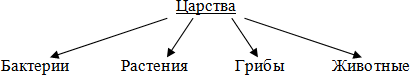 3минуты 2) Работа  с рабочим листом:Чтобы изучать эти царства, биологи пользуются определенными приборами. Кто может их перечислить? Подсказка в вашем рабочем листе ,в задании номер 2.А теперь давайте вспомним,из каких частей состоят эти приборы.Ваша задача соотнести цифры и детали ,которые перечислены под картинками. Например ,смотрим на микроскоп .Какая деталь изображена под цифрой 1? При необходимости повторить задание.Надписываем над словом окуляр-цифру 1.Таким же образом надпишите все цифры и части.Назовите представленные увеличительные приборы и их составные частиОтветы :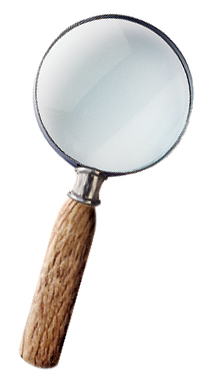 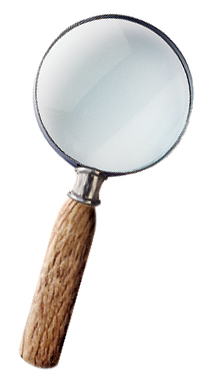 Назовите части микроскопа и  лупы.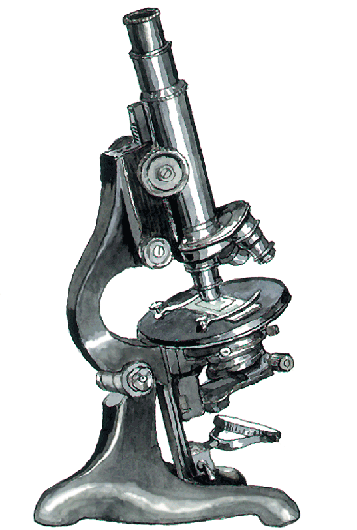 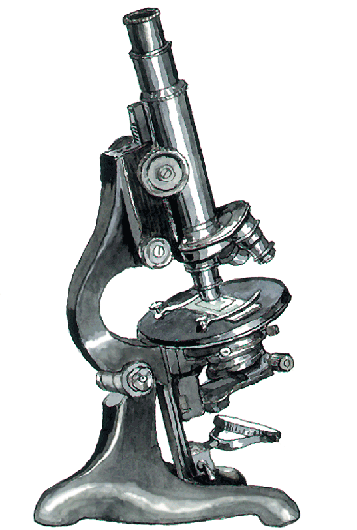 7Микроскоп :1-окуляр.2-тубус,3-обьективы ,4-предметное стекло,5-зеркало ,6-штативЛупа- 1-увеличительное стекло,2-оправа,3-ручкаЕще раз, кто мне напомнит ,для чего нужен микроскоп биологам ? Все ли можно увидеть  без микроскопа? Еще какие мелкие предметы есть в биологии?(называют все ,кроме клетки)(ответ на этот вопрос вы найдете, просмотрев отрывок из мультфильма) А для чего нужны клетки ?(ответ на этот вопрос вы найдете, просмотрев отрывок из мультфильма.) Внимание на экран.Для чего же нужны клетки?Так Из чего же состоят все живые организмы? (из клеток)Какой вывод можем сделать?Это и будет первым выводом нашего урока.запишем его.Вывод 1:клетка –основа живых организмов. Запишем его в выводе№ 1.Клетка-строительный материал для организма.Словно кирпичики из которых построен  дом.Для всех ли организмов нужно одинаковое количество клеток?Для одного организма нужно много кирпичиков,для другого достаточно одного.Значит в зависимости от количества клеток На какие группы можно разделить все живые организмы???Если не говорят – если одной клетки достаточно ,значит организмы какие?если много?Таким образом какой будет тема нашего урока?(слайд)Одноклеточные и многоклеточные организмы –это и будет нашей темой урока.Давайте вместе составим план наших действий . Отличаются ли одноклеточные от многоклеточных? Как это понять? Что для этого нужно сделать?На слайде план.IV. Первым пунктом в нашем плане повторить строение клетки.Мы выявили, что элементарной единицей растительного и животного организма является клетка. И это ,то что объединяет все организмы. А чем же одноклеточные организмы могут отличаются от многоклеточных? Одноклеточные-этоМногоклеточные -этоЭто будет нашим вторым №2 выводом. Запишите в рабочий лист.Какие одноклеточные организмы присутствуют  в вашей жизни ?Какие? Назовите их.(Мы можем их увидеть  или потрогать?)-если не говорят. Они очень маленькие. Они постоянно присутствуют в нашей жизни.Не вооруженным глазом мы их не видим.1)Вирусы-это не живые организмы,Они не имеют клеточного строения.2)Бактерии,инфузория,амеба-это живые организмы, состоящие из одной клетки.Организмы, состоящие из одной клетки называются одноклеточные.Свойство двигаться,присуще всем живым организмам.Мы ведь тоже живые,давайте немного подвигаемсяЗакройте глаза, расслабьте тело,Представьте – вы птицы, вы вдруг полетели!Теперь в океане дельфином плыветеТеперь  в саду яблоки спелые рвете.Налево, направо, вокруг посмотрели,Открыли глаза, и снова за дело!А Какие многоклеточные организмы вы можете назвать?А теперь глядя на фрагмент мультфильма , скажите что можно построить из клеток? внимание на экранВывод3. Из клеток образуются ткани, а из ткани –органы. Запишем в рабочий листИ так ,к каким выводам мы сегодня пришли на уроке ? говорят. Мы смогли раскрыть тему? Тогда нарисуйте у себя 1вар-,2вар-мног,чтобы я поняла,что вы усвоили тему.VI. Этап первичного закрепления Зарисуйте по одному организму (одноклеточный или многоклеточный)VII. Этап самостоятельной работы с самопроверкой по эталону:Молодцы ! с этим заданием вы справились, но у вас на парте еще лежат небольшие тесты. Попробуем их решить .За них вы получите оценку, поэтому их следует подписать .сделали Если успеваю, делают взаимопроверку. Мы убедились , что из кирпичиков можно построить даже клетку?+IX. Этап рефлексии учебной деятельности на уроке:Посмотрите на рисунки клубники, какой она организм? одно или много клеточный?ПредметБиологияКласс5Тема урокаМногоклеточные и одноклеточные  животныеУчебник«Биология» 5 класс под ред. В.В. Пасечника. Изд-во «Просвещение»Смысловые блоки, содержаниеПредставление о животных; Разнообразие животных; Признаки животных;Роль животных в природеТип урокаОткрытие новых знаний Цель урока Формирование представлений о животных как царстве живой природы, их разнообразии, признаках животных; роли в природе, связях с растениями и другими живыми организмами.Задачи по содержаниюОбучающие:- сформировать у учащихся общие представления о многообразии животного мира, о единстве органического мира на основе учения о клетке, о сходстве и различии растений и животных;- познакомить с простейшей классификацией животных, раскрыть значение животных в природе и жизни человека, значение необходимости охраны животного мира.Развивающие:- формировать умения сравнивать животных с растениями и объяснять отличительные признаки их, применять знания в новой ситуации, делать вывод на основе сходства, расширить объем жизненных наблюдений и кругозора учащихся;- формировать универсальные учебные действия: умение самостоятельно искать информацию, анализировать, сравнивать, делать выводы.Воспитательные:- продолжать формирование научно-материалистического мировоззрения на основе знаний о родстве животных и растений, взаимосвязях их со средой обитания, воспитывать бережное отношение к животным как составной части природы, формировать экологическое мышление;- поддерживать интерес к изучению биологии, формировать эволюционные взгляды на живую природу, прививать самостоятельность и любознательность, поддерживать интерес к биологической науке.Формы организация учебной деятельностиИндивидуальная, парная, групповая.Методы обучения и познанияСловесные (фронтальная беседа, диалог), иллюстративно-словесный (работа с ЭОР), практический (поиск информации), дедуктивный (анализ, применения знаний, обобщение)Планируемые результатыПравильно использовать в речи биологические термины, устанавливать взаимосвязи, рассуждать и делать выводы, слушать собеседника и вести диалог; излагать и аргументировать свою точку зрения; оценивать себя и товарищей. Планируемые результаты  изучения темы (требования к уровню подготовки)Личностные: Осознавать целостность взглядов и многообразие взглядов на мир;  Оценивать с позиции социальных норм поступки других людей; Проявление учебно-познавательного процесса к биологической науке; Метапредметные: Общие: - активизировать познавательную активность у учащихся, преодолевая затруднения;- учащиеся должны уметь ставить учебную задачу, планировать свою деятельность под руководством учителя. Работать в соответствии поставленной задачи и планом, оценивать работу одноклассников, получать информацию из разных источников; Познавательные УУД: - извлекать информацию о животных, делать анализ и отбор данной информации, добывать новые знания из источников ЭОР- создавать обобщение, анализировать, сравнивать, выявлять причины, устанавливать аналогии, классифицировать, устанавливать причинно-следственные связи. Коммуникативные УУД : Самостоятельно организовывать учебное взаимодействие в группе. Уметь общаться друг с другом. Осознанно использовать речевые средства для выражения своих чувств и мыслей; Регулятивные УУД: Планировать свою деятельность под руководством учителя, оценивать работу одноклассников, работать в соответствии поставленной задачей, сравнивать полученные результаты с ожидаемыми. Самостоятельно обнаруживать и формулировать учебную проблему, определять цель своего обучения, ставить и формулировать для себя новые задачи и познавательной деятельности. Предметные: Умение различать виды животных; находить информацию о разнообразии животных; приобретать навыки подбора, интерпретации и представление информации о животных по заданной темеДомашнее заданиеПрочитайте п. 18 в учебнике.2. Выберете задание:Составьте кроссворд о признаках животных (5 слов);Подготовьте презентацию «Значение животных в жизни человека».